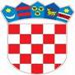 REPUBLIKA HRVATSKA                                                          Breznički Hum 14VARAŽDINSKA ŽUPANIJA                                                      42 225 Breznički HumOSNOVNA ŠKOLA BREZNIČKI HUM                                     tel:042/618-225KLASA: 003-01/19-01/01	                                                        fax:042/209-827URBROJ: 2186-115-01-19-01                                                e-mail: ured@os-breznicki-hum.skole.hr             Breznički Hum, 23.12.2019.godine	Na temelju članka  18.stavka 3.Uredbe o uredskom poslovanju („Narodne novine“ broj 7/09.), a u skladu s Pravilnikom o jedinstvenim klasifikacijskim oznakama i brojčanim oznakama stvaratelja i primatelja akata  („Narodne novine“ broj: 38/88) ravnateljica Osnovne škole Breznički Hum donosiPLAN KLASIFIKACIJSKIH OZNAKA I BROJČANIH OZNAKA  STVARATELJA I PRIMATELJA AKATAČlanak 1.	Ovim  Planom utvrđuju se klasifikacijske oznake i brojčanih oznaka stvaratelja   i primatelja akata (u daljnjem tekstu: Plan) utvrđuju se klasifikacijske  oznake akata koji se pojavljuju u radu Osnovne škole Breznički Hum  (u daljnjem tekstu: Škola).	Sastavni dio ovog Plana su i brojčane oznake unutrašnjih organizacijskih jedinica Škole.Članak 2.	Klasifikacijske oznake  utvrđuju se planom dosjea i to:KLASIFIKACIJSKA OZNAKA        OZNAKA DOSJEA003 UPRAVLJANJE 003-01 	                                        01 Općenito 003-03 	                                        01 Imenovanje Školskog odbora003-04                                                    01 Odluke ravnatelja Škole003-05 				    01 Upravni opći akti (općenito)003-06                                                    01 Školski odbor  - Pozivi                                                               02 Zapisnici003-07                                                    01 Sjednice  Učiteljskog vijeća- Pozivi                                                               02 Zapisnici003-08                                                    01 Sjednice Vijeća roditelja                                                               02 Zapisnici003 -09                                                   01  Sjednice Vijeća učenika                                                               02  Zapisnici003 -10                                                   01 Ostalo 004 SLOBODE, PRAVA I DUŽNOSTI ČOVJEKA I GRAĐANINA004-01   		                                        01 Općenito004-02 	                                        01 Pojedine slobode, prava i dužnosti005 DRUŠTVENI NADZOR I ZAŠTITA005-01                                                    01 Općenito 005-02                                                    01 Informiranje i zaštita podataka006 SINDIKAT006-01 	                                        01 Općenito              	                                        02 Pojedinačni predmeti006-04                                                     01 Štrajk007 UDRUGE007-01 	                                        01  Općenito –udruge007-02 	                                        01 Društvene organizacije007-03 	                                        01 Savezi i drugi oblici udruživanja007-04                                                    01 Ostalo008 INFORMIRANJE008-01                                                    01 Općenito 008-02                                                    01 Javno informiranje008-04                                                    01 Ostalo011  DONOŠENJE I OBJAVLJIVANJE PROPISA (OPĆENITO)011-01                                                    01 Općenito 011-02                                                    01  Postupak donošenja propisa011-03                                                    01 Objavljivanje propisa011-04                                                    01 Ostalo012 USTAVNI PROPISI I STATUTI012-03                                                    01  Statut škole i ostali normativni akti                                                               02 Pravilnici i poslovnici                                                               03 Ostali normativni akti004  SLOBODE, PRAVA I DUŽNOSTI ČOVJEKA I GRAĐANINA004-01                                                   01 Općenito004-02                                                   01 Pojedine slobode, prava i dužnosti013 IZBORNI SISTEM013-01                                                   01 Općenito 013-02                                                   01 Birački spiskovi013-03                                                   01 Izbori i opoziv013-04                                                   01 Rad radnih tijela014 REFERENDUM I DRUGI OBLICI IZJAŠNJAVANJA014-01                                                  01 Općenito014-02                                                  01 Referendum014-03                                                  01 Drugi oblici izjašnjavanja115 ZAŠTITA NA RADU  115-01                                                 01  Općenito	023 ORGANIZACIJA I RAD ORGANA UPRAVE023-01                                                  01 Općenito023-08                                                  01 Ostalo025 MINISTARSTVO ZNANOSTI, OBRAZOVANJA I SPORTA025- 03                                                  01 Općenito                                                               02 Uprava za financije030 ORGANIZACIJA, METODE I TEHNIKE RADA 030 -01                                                    01 Općenito030- 02                                                    01 Organizacija rada i radni postupci030-03                                                     01 Informatička djelatnost, računarska oprema,                                                                       računarski sistemi030-04                                                     01 Telekomunikacijska oprema030-06                                                     01 Uredska pomagala i strojevi030-07                                                     01  Organizacija i oprema radnih prostora030-08                                                     01 Ostalo034 UPRAVNI POSTUPAK I UPRAVNI SPOR034-01                                                      01 Općenito                                                                 04  Izdavanje uvjerenja i drugih potvrda035 UREDSKO POSLOVANJE035-01                                                     01 Općenito (Punomoći i ovlaštenja….)035-02                                                     01 Klasifikacijske oznake i urudžbeni brojevi035-03                                                     01 Postupak s aktima035-04                                                     01 Evidencije i obrasci035-07                                                     01 Ostalo036 ARHIVIRANJE PREDMETA I AKATA036-01                                                     01 Općenito036-02                                                     01  Postupak arhiviranja predmeta i akata036 -03                                                    01 Čuvanje registraturne građe036-04                                                     01  Izlučivanje arhivske građe03-05                                                       01 Ostalo038 PEČATI,  ŽIGOVI  I   ŠTAMBILJI038-01                                                     01 Općenito 038-02                                                     01 Odobrenja za izradu pečata i žigova s grbom                                                                        Republike hrvatske038-03                                                     01 Uporaba, čuvanje i uništenje038-04                                                     01 Ostalo 040 NADZOR NAD ZAKONITOŠĆU AKATA040-01                                                      01 Općenito042  INSPEKCIJSKI NADZOR042-01                                                     01 Općenito043 UPRAVNA INSPEKCIJA043-01                                                     01 Općenito 050  PREDSTAVKE I PRITUŽBE NA RAD ORGANA UPRAVE050-01                                                   01 Općenito 052 OSTALE PREDSTAVKE I PRITUŽBE052-01                                                   01 Općenito-ostale predstavke i pritužbe052-02                                                   01 Pojedinačni predmeti053 MOLBE I PRIJEDLOZI053-01                                                   01 Općenito 053-02                                                   01  Pojedinačni prijedlozi061 JAVNE NAGRADE I PRIZNANJA061-01                                                   01  Općenito103 PROFESIONALNA ORIJENTACIJA UČENIKA103-01                                                  01 Općenito103-02                                                  01 Profesionalno usmjeravanje učenika103-05                                                  01 Stručno osposobljavanje  uz rad bez zasnivanja                                                                        radnog odnosa110 RADNI ODNOSI RADNIKA110-01                                                  01 Općenito                                                              02 Poziv na skup radnika                                                             03 Zapisnik110-02                                                  01 Prava i obveze poslovnih organa110-03                                                  01 Prava i obveze radnika (općenito)110-04                                                  01 Ostalo112  ZASNIVANJE  I PRESTANAK RADNOG ODNOSA, UGOVOR O DJELU I      DOPUNSKI RAD 112-01                                                  01 Općenito 112-02                                                  01 Zasnivanje radnog odnosa na neodređeno vrijeme                                                             02 Prestanak radnog odnosa sklopljenog na neodređeno                                                                    vrijeme112-03                                                  01 Zasnivanje radnog odnosa na određeno vrijeme                                                            02 Prestanak radnog odnosa na određeno vrijeme112-04                                                 01 Ugovor o djelu112-05                                                 01 Dopunski i prekovremeni rad112-06                                                 01 Pripravnici- zasnivanje radnog odnosa                                                            02 Pripravnici – prestanak radnog odnosa112-07                                                 01 Otvorene zamolbe                                                            02 Ostalo 113 RADNO VRIJEME, ODMORI, DOPUSTI I BOLOVANJA, OBUSTAVE RADA113-01                                                  01 Općenito 113-02                                                  01 Radno vrijeme ( Rješenje o obvezana učitelja,                                                                    odluke)113-03                                                   01 Odmori ( godišnji odmori, skraćeno radno vrijeme                                                                      i sl.)                                                              02 Rješenja (zamjene, skraćeno radno vrijeme i sl.)113-04                                                   01 Dopusti  (plaćeni dopusti, slobodni dani)113-05                                                   01 Bolovanja113-06                                                   01 Obustave rada (nastavnika, učenika)113-07                                                   01 Ostalo114 RADNI SPOROVI, RADNA DISCIPLINA, MATERIJALNA I DISCIPLINSKA ODGOVORNOST114-01                                                    01 Općenito 114-02                                                    01 Radni sporovi114-03                                                    01 Radna disciplina114-04                                                    01 Disciplinska odgovornost i postupak114-06                                                    01 Ostalo115 ZAŠTITA NA RADU115-01                                                     01 Općenito115-02                                                    01 Pojedinačni predmeti zaštite na radu115-03                                                    01 Posebna zaštita žena, omladine i invalida115-04                                                    01 Nesreća na radu115-05                                                    01 Zaštitna sredstva115-06                                                    01 Ostalo116 INSPEKCIJA RADA116-01                                                    01 Općenito (Zapisnici, rješenja…)116-02                                                    01 Pojedinačni predmeti117 RADNI STAŽ117-01                                                    01 Općenito 117-02                                                    01 Minuli rad117-04                                                    01 Utvrđivanje radnog staža117-05                                                    01 Priznavanje posebnog staža117-07                                                    01  Pojedinačni predmeti118 STRUČNA SPREMA,KVALIFIKACIJE, STRUČNA OSPOSOBLJENOST I PRIZNAVANJE SVOJSTVA118-01                                                    01 Općenito118-02                                                    01 Stručna sprema118-03                                                    01 Kvalifikacije118-04                                                    01 Stručna osposobljenost 118-06                                                    01 Ostalo120 STJECANJE OSOBNOG DOHOTKA120-01                                                    01 Općenito 120-08                                                    01 Obračun plaća mentora121 OSTALA PRIMANJA PO OSNOVI RADA121-01                                                    01 Općenito121-02                                                    01  Dnevnice120-05                                                    01 Naknada za prijevoz na posao i s posla120-06                                                    01 Naknada za topli obrok121-07                                                    01 Regres za godišnji odmor121-09                                                    01 Pomoć u slučaju smrti121-10                                                    01 Jubilarne nagrade121-11                                                    01 Otpremnina121-13                                                    01  Nagrade učenicima121-14                                                    01 Radna odjela i druga zaštitna sredstva121-15                                                    01 Ostalo130 TEČAJEVI, SAVJETOVANJA I STRUČNA PUTOVANJA130-01                                                    01 Općenito                                                               02 Tečajevi 130-03                                                    01 Savjetovanja, seminari130-04                                                    01 Stručna putovanja, ekskurzije130-06                                                    01  Ostalo132 STRUČNA PRAKSA 132-01                                                   01 Općenito132-02                                                   01 Pojedinačni predmeti133 STUČNI I PRAVOSUDNI ISPITI133-01                                                   01 Općenito133-02                                                   01 Stručni ispiti140 MIROVINSKO OSIGURANJE140-01                                                   01  Općenito 141-06                                                   01 Ostalo141 INVALIDSKO OSIGURANJE141-01                                                    01 Općenito141-08                                                    01 Ostalo214 ZAŠTITA OD POŽARA I EKSPLOZIJA214 -01                                                 01 Općenito214-02                                                  01 Mjere zaštite od požara i eksplozija214-03                                                  01 Ostalo310 INDUSTRIJA I RUDARSTVO310-01                                                   01 Općenito310-02                                                   01 Elektroprivreda310-034                                                 01 Sredstva fonda za zaštitu okoliša i energetsku                                                                    učinkovitost320 POLJOPRIVREDA320-01                                                    01 Općenito325  VODOPRIVREDA325-01                                                    01 Općenito 325-08                                                    01 Vodoprivredni doprinosi i naknade333  OPSKRBA333-01                                                     01 Općenito  333-02                                                     01 Opskrba prehranom333-03                                                     01 Opskrba sirovinama i repromaterijalom333-07                                                     01 Ostalo334  TURIZAM334-01                                                     01 Općenito 333-08                                                     01 Turistička  djelatnost333-09                                                     01 Turistička inspekcija333-10                                                     01 Ostalo340 CESTOVNI PROMET340-01                                                     01 Općenito 340-09                                                     01 Ostalo341 ŽELJEZNIČKIO PROMET341-01                                                      01 Općenito 341-10                                                      01 Ostalo344  VEZE344-01                                                      01 Općenito 344-02                                                      01 Poštanski promet344-03                                                      01 Telefonski i telegrafski promet344-08                                                      01 Ostalo350  PROSTORNO  PLANIRANJE350-01                                                      01 Općenito 350-02                                                      01 Prostorni planovi350-03                                                      01 Provedbeni planovi350-04                                                      01 Srednjoročni planovi uređenja prostora350-05                                                      01 Uvjeti uređenja prostora350-06                                                      01 Uređenje građevinskog zemljišta351 ZAŠTITA ČOVJEKOVE OKOLINE351-01                                                       01 Općenito 351-02                                                       01 Mjere zaštite čovjekove okoline351-03                                                       01 Studije utjecaja na okolinu351-04                                                       01 Ostalo361 IZGRADNJA OBJEKATA361-01                                                       01 Općenito 361-02                                                       01 Izgradnja objekata361-03                                                       01 Građevinska dozvola361-04                                                       01 Tehnički pregled objekata361-05                                                       01 Dozvola za uporabu objekata361-06                                                       01 Rješenje o uvjetima uređenja prostora361-07                                                       01 Procjena šteta od elementarne nepogode361-08                                                       01 Ostalo362 GRAĐEVINSKO-URBANISTIČKA INSPEKCIJA362-01                                                     01 Općenito 363 KOMUNALNI POSLOVI363-01                                                      01 Općenito 363-05                                                      01 Ostalo370 STAMBENA POLITIKA370-01                                                      01 Općenito                                                                 03 Stanovi i stanovanje372  POSLOVNI PROSTORI 372-01                                                      01 Poslovni prostori 372-02                                                      01 Izgradnja372-03                                                      01 Najam odnosno zakup372-05                                                      01  Ostalo400 FINANCIJSKO – PLANSKI DOKUMENTI400-01                                                      01 Općenito400-02                                                      01 Financijski planovi -rebalans400-03                                                      01 Predračuni400-04                                                      01 Periodični obračuni400-05                                                      01 Završni računi400-06                                                      01 Refundacije400-07                                                      01 Bilance400-08                                                      01 Proračuni – Grad                                                                 02 Proračuni - Županija400-09                                                      01 Ostalo401 KNJIGOVODSTVENO-RAČUNOVODSTVENO POSLOVANJE401-01                                                      01 Općenito 401-02                                                      01 Knjigovodstvene evidencije401-03                                                      01 Računi401-04                                                      01 Kontni  plan 401-05                                                      01 Ostalo402  FINANCIRANJE402-01                                                      01 Općenito402-02                                                      01  Lokalna riznica402-03                                                      01 Općih društvenih poslova402-06                                                      01 Financiranje iz proračuna - Ministarstvo402-08                                                      01 Financiranje iz proračuna- Grad- Županija402-09                                                      01 Fondovi402-10                                                      01 Ostalo404 INVESTICIJE 404-01                                                      01 Općenito  404-04                                                      01 Investicijsko održavanje404-05                                                      01 Ostalo406 UPRAVLJANJE IMOVINOM I NABAVLJANJE IMOVINE406-01                                                       01 Općenito406-03                                                       01 Osnovna sredstva406-05                                                       01 Sredstva opreme406-06                                                       01  Inventar406-08                                                       01  Inventure406-09                                                       01 Ostalo410 POREZI410-01                                                      01 općenito411 DOPRINOSI411-01                                                     01  Općenito 412 TAKSE412-01                                                     01  Općenito413 CARINE 413-01                                                     01 Općenito421 DOTACIJE I SUBVENCIJE421-01                                                      01 Općenito                                                                  02 Dotacije                                                                 03 Subvencije                                                                  04 Ostalo421-02                                                      01 Lokalna riznica422 SREDSTVA SOLIDARNOSTI422-01                                                      01 Općenito (Akcija Solidarnost na djelu …)450  BANKARSTVO450-01                                                      01 Općenito 453 POSLOVI OSIGURANJA453-01                                                      01 Općenito 453-02                                                      01 Poslovi osiguranja imovine                                                                 02 Poslovi osiguranja učenika                                                                 03 Poslovi osiguranja radnika 470 KONTROLA FINANCIJSKOG POSLOVANJA470-01                                                       01 Općenito470-03                                                       01 Financijska revizija   470-05                                                       01  Financijska inspekcija470-02                                                       01 Ostalo501 MJERE ZDRAVSTVENE ZAŠTITE501-01  		                               01 Općenito                                                                   02  Sistematski pregled zaposlenika501-03  		                                01 Specifična zdravstvena zaštita radnika501-04  		                                01 Specifična zdravstvena zaštita školske djece i                                                                          omladine501-05 		                                01  Zaštita od zaraznih  bolesti501-08  		                                01 Stacionarna zdravstvena zaštita501-09  		                                01 Ostalo502 PRAVA IZ ZDRAVSTVENOG OSIGURANJA502-01 		                                01 Općenito502-03  		                                01 Korištenje zdravstvene zaštite u slučaju nesreće                                                                          na poslu i oboljenja od profesionalnih bolesti502-04   		                                01 Naknada  osobnog dohotka  za vrijeme                                                                       privremene nesposobnosti za rad502-05  		                                 01 Naknada osobnog dohotka za vrijeme                                                                          spriječenosti za rad zbog njege člana obitelji 502-06  		                                 01 Naknada osobnog dohotka za vrijeme                                                                          porodiljskog dopusta ili produženog porodiljskog                                                                          dopusta502-10 		                                 01 Ostalo530 LIJEKOVI I MEDICINSKA OPREMA530-01                                                          01 Općenito530-08                                                          01 Promet i proizvodnja droga530-09                                                          01 Ostalo540 SANITARNA INSPEKCIJA540-01 			                      01 Općenito540-02  			                      01 Pojedinačni predmeti541 ZDRAVSTVENI NADZOR541-01  			                      01 Općenito (Zavod za javno zdravstvo….)541-02  			                     01 Pojedinačni predmeti550 SOCIJALNA ZAŠTITA550-01  			                     01 Općenito 550-05  			                     01 Crveni križ 550-06 			                     01 Ostalo552 OBLICI  (MJERE) PORODIČNO PRAVNE ZAŠTITE552-01  			                     01 Općenito552-06  			                     01 Stalni nadzor nad izvršavanjem roditeljskog                                                                          prava553 OBLICI SOCIJALNE ZAŠTITE553-01  			                    01 Općenito553-02  			                    01 Upućivanje u odgojnu ustanovu553-04 			                    01 Upućivanje  u disciplinski centar za maloljetnike553-06  			                    01 Ostalo555 KORISNICI SOCIJALNE ZAŠTITE555-01  			                    01 Općenito 600 PROSVJETA I PROSVJETNE SLUŽBE600-01                                                        01 Općenito600-02                                                        01 Prosvjetno pedagoške službe600-04                                                        01 Prosvjetna inspekcija                                                                   02 Zapisnici o radu škole600-05 		                                01 Ostalo601 PREDŠKOLSKI ODGOJ601-01  			                     01 Općenito601-02  			                     01 Ustanove predškolskog odgoja601-04  			                     01 Ostalo602 ŠKOLSTVO   602-01   			                     01  Općenito (Rješenja  o imenovanju stručnih.                                                                           Povjerenstva za  šk. natjecanja, Pozivi na                                                                            skupove…)                                                                     02 Terenska nastava602-02                 		                      01 Planovi i programi škole ( God. plan i program,                                                                          kurikulum, Vremenik pisanih provjera znanja,                                                                           Odluke o tjednim i godiš. Zaduženjima učitelja)                            		                     02 Proces rada u nastavi i razni podaci o nastavi                                                                          (Analize, Projekti, Plan upisa u 1. razred, Odluke                                                                         o imenovanju…)                            		                     03  Obavijesti / potvrde o nepohađanju nastave                             		                     04  Uvjerenje / potvrde o redovnom školovanju                             		                     05  Ispisi učenika                                                                     06  Potvrde o završenoj osnovnoj školi                                                                    07  Pedagoške mjere                                                                  08  Potvrde za dobivanje naknade iz osiguranja                                                                                          Učenika                                                                  09  Potvrde o upisu u 1. razred izvan upisnog područja602-03                                                       01  Upis u 1. razred srednje škole602-05                		                   01  Svjedodžbe                             		                   02  Izdavanje duplikata svjedodžbi                             		                   03  Prijepis ocjena                             		                   04  Polaganje popravnog, predmetnog i razrednog                                                                           ispita 602 -08               		                    01  Molbe učenika i roditelja u vezi školovanja                             		                    02  Prigovori roditelja na odluke organa Škole602-09                 		                    01 Udžbenici – nabava udžbenika učenicima                                                                   02 Povrat novca učenicima za udžbenike                                                                   03 Financiranje radnih i običnih bilježnica602-11                 		                    01 Školska kuhinja                                                                   02 Ostalo 604  STIPENDIRANJE604-01  			                    01  Općenito 610 MANIFESTACIJE, KOMEMORACIJE, ŽALOSTI610-01    			                  01 Općenito610-02    			                  01 Kulturne manifestacije610-03   		                              01 Komemoracije i žalosti611 ZAŠTITA I OBILJEŽAVANJE LIKOVA I DJELA POVIJESNIH LIČNOSTI611-01 		  	                  01 Općenito612 KULTURNE DJELATNOSTI612-01   			                 01 Općenito 612-02   			                 01 Bibliotečna djelatnost                                                                02  revizija knjižnične građe612-06 		                             01 Arhivska djelatnost612-08   			                 01 Zaštita spomenika kulture612-13  			                 01  Ostalo620 SPORT620-01   			                 01 Općenito620-02   			                 01 Sportska natjecanja620-03   			                 01 Sportska natjecanja i priredbe620-08   			                 01 Ostalo621 REKREACIJA621-01   			                  01 Općenito621-02   			                  01 Odmor djece i omladine621-03   			                  01 Ostalo650 INFORMATIKA650-01   			                  01 Općenito650-02   			                  01  Informatička oprema650-03   			                  01  Informatički sistemi650-05   			                  01 Ostalo740 PRAVOSUĐE740-01                                                      01 Općenito                                                                 02 Kazneno pravo816 RADNA OBVEZA816-01 			                 01 Općenito830 OSNOVNA PRAVA RADNIH LJUDI I GRAĐANA830 -01  			                 01 Općenito (Sindikat)910 PRIJATELJSKA SURADNJA910-01  			                 01 Općenito932 KATASTAR ZEMLJIŠTA931-01  			                 01 Općenito 940 EVIDENCIJA NEKRETNINA U DRUŠTVENOM VLASNIŠTVU940-01                                                    01 Općenito944 GRAĐEVINSKO ZEMLJIŠTE944-01 			                01 Općenito  951 NACIONALNA KLASIFIKACIJA DJELATNOSTI951-01  			                01 Općenito951-03  			                01 Razvrstavanje poslovnih subjekata  NKD951-07  			                01 Ostalo953 DRUŠTVENA STATISTIKA953-03  			                01 Statistika rada953-06   			                01 Statistika odgoja  i osnovnog obrazovanja957 EKONOMSKA STATISTIKA957-03  			               01 Statistika financija i investiranja960 -03 ZADRUGA960-03  			               01 Školska zadrugaČlanak 3.Brojčane oznake unutrašnjih  organizacijskih jedinica su: 2186 -115- ( godina)       -01- Ravnatelj                                         - 02- Tajništvo	                                          -03- Računovodstvo                                          -04- Pedagog                                          -05- Učitelji                                          -06-  Knjižnica                                          -07- Domar                                          -08- Školski odbor                                          -09- Vijeće roditelja                                          -10- Zadruga                                          -11- Učiteljsko vijeće                                          -12- Radničko vijećeČlanak 4.	Plan klasifikacijskih i brojčanih oznaka stvaralaca i primalaca akata za 2020. godinu  stupa na snagu 01.01.2020. godine.	Plan klasifikacijskih i brojčanih oznaka stvaralaca i primalaca akata za 2020. godinu objaviti će se na oglasnoj ploči škole i internetskoj stranici škole.	      Ravnateljica škole                                                                                               Vesna Ivančan_________________